511941C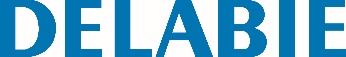 Barra de duche angular 2 paredes Be-Line antraciteReferência: 511941C Informação para prescriçãoBarra curva angular 2 paredes Be-Line Ø 35 para sanita, duche ou banheira. Utilização como barra de apoio e ajuda em pé. Ajuda e protege a entrada e deslocação segura no duche, ajuda a subir e a sair da banheira. Na casa de banho com cisterna encastrada ou de descarga direta, ajuda a transferir da cadeira de rodas para a sanita. Dimensões : 695 x 695 mm. Tubo alumínio, espessura : 3 mm. Pontos de fixação em alumínio maciço. Perfil redondo Ø 35 com pega ergonómica antirrotação para uma ótima preensão. Acabamento alumínio epoxy antracite metalizado proporciona um agradável contraste visual com a parede. Superfície homogénea facilita a manutenção e higiene. Espaço entre a barra e a parede de 38 mm : espaço mínimo que interdita a passagem do ante-braço por forma a evitar os riscos de fratura em caso de queda. Fixações ocultas. Fornecido com parafusos em Inox Ø 8 x 70 mm para parede de betão. Testado com peso superior a 200 kg. Peso máximo recomendado do utilizador : 135 kg. Garantia da barra de 10 anos. Marcação CE. 